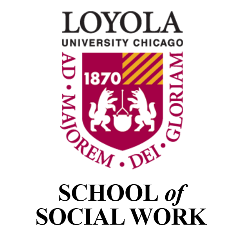 LOYOLA UNIVERSITY CHICAGOSCHOOL OF SOCIAL WORKCOURSE SYLLABUSSOWK 604Advanced Clinical Social Work Practice with Groups[Add Semester and Year]__________________________________________________________________________Instructor Name, Title, and Pronouns: Email: Telephone: Office Hours: [Add days, times, in-person/virtual]__________________________________________________________________________Class Day and Time:Class Location: [Add building and room number or note online via zoom]Credits/Length of Course: Method of Delivery: [Note: In-person/hybrid/online]Prerequisites:__________________________________________________________________________SCHOOL OF SOCIAL WORK MISSION & IDENTITY STATEMENTLoyola University Chicago School of Social Work provides transformative education for practice-informed social work. The School advances rich and diverse knowledge grounded in empowering work with clients and organizations from a participatory, person-in-environment perspective. We promote social justice through macro, mezzo, and micro practice. “Transformative education” reflects our commitment to engaging students to be effective change agents for social justice in a global context. “Practice-informed social work” refers to a strengths-based, client-centered focus in working with individuals, families, groups, communities, and environmental systems.Course DescriptionBuilding on SOWK 505 and the foundation courses, SOWK 604 prepares students for advanced practice in group work. The course focuses on the application of multiple theoretical approaches in group work practice with diverse populations with an emphasis on social and economic justice. Although the focus is on treatment groups, the content will include the structure, function, and techniques of intervention with many types of groups, emphasizing the conscious use of self. The method of instruction is interactive, collaborative, and experientially based. Much of every class session will include the integration of the class learning objectives with some form of experiential learning. Each student will be part of a small group for most of the course and is expected to participate, both as facilitator and member in all assigned activities. This course aims to enhance the preparation of students for advanced clinical practice in group work. Although some self-disclosure and sharing are required, the groups are not therapy groups. Learning Objectives & EPAS Related Competencies**Framed by the Council on Social Work Education’s Educational Policy and Accreditation Standards (EPAS) Competency 1.0: Demonstrate Ethical and Professional Behavior  Competency 2.0: Engage Diversity and Difference in PracticeCompetency 3.0: Advance Human Rights and Social, Economic, and Human JusticeCompetency 4.0: Engage in Practice-Informed Research and Research-Informed PracticeCompetency 5.0: Engage in Policy PracticeCompetency 6.0: Engage with Individuals, Families, Groups, Organizations, and CommunitiesCompetency 7.0: Assess Individuals, Families, Groups, Organizations, and CommunitiesCompetency 8.0: Intervene with Individuals, Families, Groups, Organizations, and CommunitiesCompetency 9.0: Evaluate Practice with Individuals, Families, Groups, Organizations, and CommunitiesMethods of InstructionSakaiThis course will be conducted [in person/online (synchronous or asynchronous)/hybrid] with content available via Sakai. Sakai is the learning platform used at Loyola University Chicago. The platform offers a variety of tools that allow students and instructors to communicate, turn in assignments, participate in discussions, provide/receive feedback, and track students’ grades and progress. Make sure to do the following before the first day of the semester:Verify that your credentials to access the course are working properlyLocate and access the course within SakaiFamiliarize yourself with the Sakai toolsMinimum Technical RequirementsThe course is delivered [in person/online/hybrid]. Students are expected to have basic knowledge and command of a computer/tablet and be familiar with the following software and tools: Web browsers such as Firefox. Tools such as VoiceThread work better with FirefoxReliable high-speed internet accessAccess to an active e-mail account. Be sure to check your Loyola University e-mail regularly, including the Spam folder.Word processing program (Microsoft Word recommended)Antivirus softwareAdobe Acrobat Access to a Windows, Chromebook, or Mac computer to complete assignments in the event your mobile device does not meet the minimum technical requirementsPOLICIES & RESOURCESLUC SSW BSW/MSW Student HandbooksPlease familiarize yourself with all content in the LUC SSW BSW & MSW Student Handbooks. Additional key information is noted below.Students with Special Needs – Student Accessibility CenterLoyola University Chicago provides reasonable accommodations for students with disabilities. Any student requesting accommodations related to a disability or other condition is required to register with the Student Accessibility Center (SAC). Professors will receive an accommodation notification from SAC, preferably within the first two weeks of class. Students are encouraged to meet with their professors individually in order to discuss their accommodations. All information will remain confidential. Please note that in this class, the software may be used to audio record class lectures in order to provide equal access to students with disabilities.  Students approved for this accommodation use recordings for their personal study only and recordings may not be shared with other people or used in any way against the faculty member, other lecturers, or students whose classroom comments are recorded as part of the class activity.  Recordings are deleted at the end of the semester.  For more information about registering with SAC or questions about accommodations, please contact SAC at 773-508-3700 or SAC@luc.edu.Respect for DiversityGuided by the NASW Code of Ethics and the mission of the University, the School of Social Work is committed to the recognition and respect for variations in racial, ethnic, and cultural backgrounds and with regard to class, gender, age, physical and mental ability/disability, religion, sexual orientation, gender identity, and gender expression. The school values ethnically sensitive and culturally competent social work education and practice. Students must uphold the ethical standards set forth by the profession and the Jesuit ideals of the university. (See: Respect for Diversity for more information).Gender Pronouns and Name on RosterAddressing one another at all times by using appropriate names and gender pronouns honors and affirms individuals of all gender identities and gender expressions. Misgendering and heteronormative language exclude the experiences of individuals whose identities may not fit the gender binary, and/or who may not identify with the sex they were assigned at birth. Explicit identification of pronouns is increasingly used in professional identification (e.g., conference nametags, Twitter handles, etc.). As part of our professionalization and in the spirit of our professional values, during our first class as we introduce ourselves, you may choose to share your name and gender pronouns (e.g., Hello, my name is Sam and my gender pronouns are she/her/hers or Hello, my name is Lou, and my gender pronouns are they/them/theirs). If you would only like to introduce yourself by name, without pronouns, that is also completely fine. If you do not wish to be called by the name listed on the roster, please inform the class. You may also choose to add your pronouns to your zoom account profile (e.g., Sam Smith (they/them) so they always appear on the screen. Note that if you choose to do so, you must change your profile name from the main login on your Zoom account (e.g., add the pronouns after your last name) or you will have to add the pronouns manually during each and every zoom session. The goal is to create an affirming environment for all students with regard to their names and gender pronouns.Brave and Safe SpaceA safe space is ideally one where the expression of identity and experience can exist and be affirmed without fear of repercussion and without the pressure to educate. While learning may occur in these spaces, the ultimate goal is to provide support. A brave space encourages dialogue. Recognizing differences and holding each person accountable to do the work of sharing experiences and coming to new understandings - a feat that’s often hard, and typically uncomfortable.The School of Social Work values creating a brave and safe space within classrooms for all students. Our instructors welcome all course-related comments and concerns from students. If you have a concern about whether your classroom is a supportive, brave, and safe space, or any other concerns, you are welcome to speak with your instructor or any other faculty or staff member that you trust. That person will help you talk through a pathway to address your concerns and bring them to the Associate Dean with you or on your behalf if you so desire. You should be reassured that expressing your concerns will not result in any penalty to you.Title IX Disclosure and RightsUnder Title IX federal law, "no person in the United States shall, on the basis of sex, be excluded from participation in, be denied the benefits of, or be subjected to discrimination under any education program or activity receiving federal financial assistance" (Title IX of the Education Amendments of 1972). It is important for you to know the professor has a mandatory obligation to notify designated University personnel of incidents of gender-based misconduct (sexual assault, dating/domestic violence, stalking, sexual harassment, etc.) that are shared in private or during class discussions. The reason for this is to keep all members of the Loyola community safe, and also to ensure you are connected to the resources and reporting options available. Hypothetical scenarios that are discussed do not require any action. Please visit the Title IX at Loyola University Chicago Page for more information regarding the University’s response to notifications of gender-based misconduct. The following link contains information if you wish to speak or contact a confidential resource on campus.Student Code of ConductRespecting the rights and opinions of others is an important aspect of a Jesuit education. Please respect others by allowing others to express their opinion, avoiding the use of vulgar language and/or offensive or discriminatory comments (racial, ethnic, etc.). It’s the student’s responsibility to read and adhere to the Loyola University Code of Conduct. Privacy Policy – FERPAFERPA (Family Educational Rights and Privacy Act) is a federal law that protects the privacy of students and educational records. To learn more about students’ privacy rights visit the FERPA Act at Loyola University website or the U.S Dept. of Education website. Loyola University, e-mail, and Learning Management System meet FERPA requirements.Third-Party and FERPASome assignments may require the use of public online websites, applications, social media, and/or blogs among others. If a course requires students to participate in these types of activities the students can choose not to participate. In this case, the students should contact the instructor as soon as possible and let them know of their decision. Please avoid sharing the private information of others.Resources for WritingThe Writing Center, Loyola University Chicago, is available to help writers develop and clarify ideas and work on specific issues such as punctuation, grammar, documentation, and sentence structure. Students are encouraged to visit the Writing Center Website for additional information. Services are available at both WTC & LSC. Resources for APA may be found here: http://owl.english.purdue.edu/owl/resource/560/01/Help with Technology – Help DeskThe ITS Service Desk provides the University with a single point of access for support with technology. They are committed to providing excellent, professional customer service in tracking and resolving support requests. To request assistance, please contact the ITS Service Desk at 773.508.4ITS or via email at ITS Service Desk ITSServiceDesk@luc.edu. Help Desk Support Hours.Important Contact InformationIT Help Desk: 773-508-4487, IT Help Desk WebsiteWellness Center: 773- 494-3810,  Wellness Center Website
Writing Center: 312-915-6089, Writing Center Website
Tutoring – Academic Excellence: 773-508-7708, Tutoring Website
Ethics Hotline: 1-855-603-6988, Ethics Hotline Website
Military Veteran Student Services: 773-508-7765, Veteran Student Services Website
Library: 312-915-6622, Library Website Students Accessibility Center: 773-508-3700, Students Accessibility Center WebsiteACADEMIC INTEGRITY, GRADING & ASSIGNMENTSAcademic Integrity and PlagiarismAcademic integrity is essential to a student’s professional development, their ability to serve others, and to the university’s mission. Therefore, students are expected to conduct all academic work within the letter and the spirit of the Statement on Academic Honesty of Loyola University Chicago, which is characterized by any action whereby a student misrepresents the ownership of academic work submitted in their name. Students who plagiarize risk receiving a failing grade at the instructor’s discretion. All students who plagiarize will be referred to the Committee of Student Affairs (CSA) for judicial review. Knowledge of what plagiarism is will help you from inadvertently committing it in your papers. Additional information on plagiarism.Plagiarism is a serious ethical violation, the consequences of which can be a failure of a specific class and/or expulsion from the school. Responsibilities of Academic Honesty are detailed in the LUC BSW & MSW Student Handbooks. Please read the Graduate Catalog stating the university policy on plagiarism. The definition of plagiarism is: “In an instructional setting, plagiarism occurs when a writer deliberately (or unintentionally) uses someone else’s language, ideas, or other original (not common-knowledge) material without acknowledging its source." Source: WPA (n.d.). Defining and Avoiding Plagiarism: The WPA Statement on Best Practices.This commitment ensures that a student in the School of Social Work will neither knowingly give nor receive any inappropriate assistance in academic work, thereby, affirming personal and professional honor and integrity.  Students may not use the same assignment content to fulfill different course requirements.  If a paper is submitted to a course that is closely related to a paper submitted for another course, it is suggested that the student cite the paper. (Example: paper submitted for SOWK 000, Instructor: Wayne Williams, Semester: Spring 2020)Turn-It-InBy taking this course you agree that all required papers may be subject to submission review to Turnitin.com (within Sakai or otherwise) to detect plagiarism. Any and all written material submitted as course work may be subject to detection of plagiarism using the Turn-it-in database. To learn about their usage policy, visit the Turn-It-In website.Academic WarningsStudents are responsible for tracking their progress through each class.  As a result, students should identify and resolve any academic difficulty as early as possible. In the event that a student is experiencing academic difficulty, the student will be notified by the instructor in writing (via e-mail) no later than the deadline for early alert according to the LUC Academic calendar at mid-term. See the LUC SSW BSW & MSW Student Handbooks for additional information regarding academic concerns. Grading CriteriaGrades are based on the following criteria:A = Exceptional. This grade will be assigned to assignments that show extensive use of literature as well as broad use of concrete concepts and examples of practice, paying special attention to the use of professional language, grammar, and sentence structure in all written materials.B = Fully meets graduate-level standards. This grade will be assigned to tasks and assignments in which all the steps have been satisfactorily completed showing a combination of the appropriate use of theories, principles, and precise descriptions of practice.C = Performance, in general, is not satisfactory and is below the graduate level standard, all the requirements of the task or assignment have been completed.D = Performance, in general, is not adequate. The student must re-take the course.F = Failure. The performance and quality of work are not satisfactory, or some parts of the tasks or assignments have not been completed.I = At the discretion of the section Instructor a temporary grade of Incomplete may be assigned to a student who, for a reason beyond the student’s control, has been unable to complete the required work in a course on time. The request signed by the student and the faculty member must be approved and on file with the BSW or MSW Program Director when grades are submitted.  Grading ScaleGrade of “Incomplete”The temporary grade of “Incomplete” will be considered for those students who, for reasons beyond their control, have not been able to complete the requirements and tasks of the course on time, within the time stipulated in the academic calendar. It is the student's responsibility to request an “Incomplete” grade. This request must be approved and signed by the instructor and the student with final approval of the program director. If the student fails to complete the request or receive appropriate approval, the final grade will be F.Use of Rubrics as an Evaluation Tool Rubrics will be used as assessment tools for course activities and assignments. All tasks and assignments will be evaluated following the criteria outlined in the specific rubric. The grade of each activity will be based on the combination of points assigned to each evaluation criteria listed in the rubric for that assignment. Unless an obvious error can be established and documented in the rubric, the points and/or grade awarded by the instructor will be considered final for that activity or assignment. Facilitator Feedback to Learners The instructor will provide individual feedback to each student for each assignment submitted. These comments will be offered to complement the grade obtained and will include comments about student progress, knowledge, skills, and participation. Instructors will post constructive feedback no later than 7 days after assignment submission.DESCRIPTION OF ASSIGNMENTSDiversity Equity & Inclusion (DEI) Statement (_ pages, _ points)A DEI statement is becoming more common for institutions, job applications, and community agencies to help be more intentional about how diversity, equity, and inclusion will be upheld. A DEI statement should be a reflection of your personal values and experiences especially as they have helped shaped you as well as how they have advanced your own work in the areas of diversity, equity, and inclusion. As a group facilitator, you will have a diverse group of individuals. It is one of the most challenging aspects of your role to balance individual needs with group needs throughout the life of the group. A DEI statement will help guide your intentions as a facilitator to uphold values related to diversity, equity and inclusion. To write your DEI statement, use the following questions and the in-class activity as your guide:What does diversity, equity, or inclusion mean to you?How have you shown a commitment to diversity, equity, and inclusion in your clinical practice?How do you envision upholding a commitment to diversity, equity and inclusion as a group facilitator? Small Group Experience: How one therapist and a circle of strangers saved my lifeYou will be placed in a small group with a few other classmates. Throughout the semester, it is expected that you read the book according to timelines and due dates listed in the syllabus and participate in a small group experience using the book as your guide and relate it to content learned in the course.The following components are expected as part of this experience:Participate in a 60-75 minute Zoom session on the following dates (time of meeting can be determined by all members of the group. It is an asynchronous class session so the group may choose to meet during regularly scheduled class). Date of meetingReflection due (one week following meeting)Date of meetingReflection due (one week following meeting)Date of meetingReflection due (one week following meeting)Come to the group session prepared with one (1) takeaway related to class material and one (1) critical thinking/application question for your classmates to extend learning of class material.Submit a single page reflection or summary of the small group experience due within one (1) week of the scheduled meeting; no additional research or resources are required.  Include the following:The takeaway and critical thinking question you brought to your discussion as it relates to class materialA summary of your group discussion including key points or hot topics discussedSomething you learned from your group discussionAny questions or curiosities you still haveGroup Proposal Paper (_ pages, _ points)Pick a population for whom you believe group work services are inadequate or unavailable. First, read at least three articles that focus on group work with this population. Include articles from group work journals. If a careful survey of the literature indicates that nothing has been written on this topic, then read three articles that describe the overall needs of this population. Plan a group for the population you have chosen and pretend that you work in an agency or organization where they could be served. Do not use an agency where you have worked or had a field placement. The group you propose could be a psychoeducation group, support group, or therapy group. In a 12–18-page paper (double-spaced), answer the following questions in sequence, using each question as the heading for a narrative answer. Do not answer in outline form. Use APA style. Be clear and succinct, and carefully proofread. Make sure that you have a title page, page numbers, and a separate reference page. Your grammar and punctuation should be correct. You may lose credit if the quality of your writing is problematic. Your answers should be specific and should include a brief rationale for each aspect of the plan, so that you demonstrate that you have integrated the course material and thus can think through the planning issues for your particular group. This paper should be written with enough depth of information you can bring it with you into the field as a clinician and implement it!Answer all of the following questions:PART I: SETTING UP THE GROUPOverview of your groupPopulation selected Type of group (primarily psychoeducation, support, or therapy) Agency or institutional context (describe its setting, mission, services, staffing, & clientele) Reason you selected this proposal topic (include any personal interest in the topic) Methods used to identify the need for this group Literature Review – Brief review of literature consulted (include articles from group work journals) Literature discussing the population or problemInclude theoretical orientations discussed Social policy at the local, state, and federal level that impacts well-bring, service delivery, and access to servicesHow did this literature inform or not inform your proposal? Literature discussing groups conducted for the same or a similar population Include theoretical orientations discussed How did this literature inform or not inform your proposal? Purpose of the group (in one concise sentence!) Pretend this is being written on a flyer or other promotional material.For each of the following, identify your plans and indicate the rationale for what you are proposing: Goals of the group  Strategy for seeking agency/institutional sponsorship and staff support for the group (be specific!). What obstacles (think this through!) Do you foresee from administration &/or staff? Assess how social welfare and economic policies impact the delivery of and access to servicesHow will you respond to these concerns? If you are proposing the very first group offered by the agency/institution, how will you address the concerns about offering a new kind of service and how will you gain support for your idea? Contract (you can include a sample contract if you prefer – just be sure all the information is included)Is the contract written for individual members, the group-as-a-whole, or both? What do the members understand they will do in the group (in one concise sentence)? Structure of the group Number of meetings Length and frequency of meetings single-session, time-limited, or ongoing group? open or closed membership? size of group Group composition Criteria for member inclusion What kind of potential applicants in this population might you need to exclude? In what ways is the group homogeneous?In what ways is it heterogeneous? Recruitment process (you need a plan for getting members!)Will you recruit within your agency/organization? If so, how will you inform colleagues about the nature of the group and about who would benefit? Will you recruit in the community? If so, how will you inform colleagues about the nature of the group and about who would benefit? SettingLocation Set-up of room Other relevant factors to consider (refreshments? childcare? etc.) Pre-group preparation Will you have any pre-group interviews with prospective members? If so, what will be your goals for these interviews? What are the main issues you will address with these prospective members? PART II: RUNNING THE GROUPContent Include 2-3 session outlines including activities you will use in each sessionFacilitation Discuss your role as a facilitator (be sure it is consistent with the type of group you are proposing)Process & TechniqueDiscuss group process including:Technique you will use (i.e. CBT, DBT, Solutions-Focused, Expressive Arts, etc.)Development of cohesionBalancing leader-member and member-member communicationLevels of group process you will intervene into directly (interpersonal, group as a whole, etc.)Relate either Garland et al. five stage model of group development or Schiller’s Developmental ModelWhich stages do you expect to manifest within the group?Anticipate obstacles your proposed population might encounter through the different stagesPART III: REFLECTION OF THE GROUPApply critical thinking to analyze and advocate for policies that can advance service for your identified populationDiscuss how will you address diversity, implicit bias, and/or intersectionality in your groupDescribe how you will evaluate achievement of individual member or group goals (you can include an evaluation tool)Discuss any personal issues that may be evoked if you are the facilitator of this group and how you will handle the personal issuesDescribe how you will obtain supervisionGroup Consultation - due dates are various and will be selected on the first day of classThere are three parts to the group consultation assignment:A pre-written and recorded summary of your group due one week before your consultation - it is the presenter’s responsibility to email the entire class your recorded summary. The summary should include the expectations outlined below.A 20–25-minute group consultation with your classmates during class time on your selected date. You will discuss 1-2 pre-written questions you have for the group. Be sure to include your questions with your written summary and put them in order of priority - some consultations will only discuss one question based on time constraints.A self-reflection (approx. 2 pages) of your experience and what you learned due via Sakai one week after your in-class consultation.Select a group that you facilitate(d) in a field or related work experience. It should be a group whose dynamics you want and/or need to understand better. Frame 1-2 questions you have about this group. You are going to consult with the class, who will help you to grapple with these questions. Assignment ExpectationsUsing the following outline as a guide, write and record (audio or audio/visual) a summary of your group. The recording should be less than 10 minutes.Email your written summary and recording to both the instructor and class at least one week before your consultation dateEngage with the class during consultation on the date assigned Write a follow-up reflection of your experience (approx. 2 pages) - this is due one week after your consultationAssignment Outline - be sure to include ALL pointsPlace of the group Describe the setting/environment of the group – protect confidentiality by excluding specific identifying factorsDescription of the GroupType of the groupPurpose of the groupGoals of the groupGroup settingSole facilitation or co-facilitatedHow long as the group been meetingCurrent stage of group developmentNumber of members in the groupGroup Composition (genders of members, race, age, ethnicity, SES, sexual orientation (if known), religion (if known), other significant membership in specific social affiliation groupsSignificant Group Dynamics Communication and interaction patternsStrength or notable information about group cohesionStated and unstated normsRoles of various membersStatus of various members relative to other membersChallenging Dynamics What aspects of the group’s functioning have been difficult? Give one or two examples of problematic events that demonstrate the issues you want to tackle in this consultation.Questions (1-2) for the class to offer suggestion/consultation with youReflectionSelf-reflection of what you learned through this process to be turned in via Sakai one week following your in-class consultationRubric for Grading AssignmentsStudents must submit all assignments via Sakai Assignments and Grades are based on a standard scale according to the list and table below:Small Group Experience: Group: How one therapist and a circle of strangers saved my life Group Proposal Group Consultation Diversity, Equity, and Inclusion StatementClass Participation Class participation is an important requirement. If a student must miss or be late to a class, it is expected that he/she will contact the instructor and members of their small group prior to class. Each student is expected to read all assignments prior to class, participate actively in class and small group discussions, and engage in all learning activities. All assignments are due at ________________. The instructor reserves the right to consider point deductions on a case-by-case basis on late submissions. All assignments must be double-spaced in 12 pt. font and referenced according to the Publication Manual of the American Psychological Association (6th edition) and include a cover page, page numbers, and a separate reference page. Please note that APA style is graded. All written work should reflect the letter and spirit of the Statement on Academic Honesty of Loyola University Chicago. For guidance, see page 4 for the APA Purdue Owl link. Diversity, Equity and Inclusion (DEI) Statement:Group Consultation Assignment RubricGroup Proposal Assignment RubricREQUIRED TEXT(S)Tate, Christie. (2021) Group: How one therapist and a circle of strangers saved my life. Simon & Schuster Ltd. **This text is available in print and online through popular booksellers (i.e. Amazon, Barnes & Noble, LUC Bookstore, etc.)**			 Yalom, I. & Leszcz, M. (2020). The theory and practice of group psychotherapy (7th ed.). New York: Basic Books. **This text is available in print and online through Loyola Libraries**RECOMMENDED TEXT(S)Garvin, C. D., Gutiérrez, L. M., & Galinsky, M. J. (Eds.). (2017). Handbook of social work with groups, second edition. Guilford Publications. **This text is available in print and online through Loyola Libraries**Gitterman, A. & Salmon, R. (Eds.) (2009). Encyclopedia of social work with groups. New York, NY: Routledge. **This text is available in print and online through Loyola Libraries**McRae, M. B. & Short, E. L. (2010). Racial and cultural dynamics in group and organizational life. Thousand Oaks, CA: Sage Publications. **This text is available in print and online through Loyola Libraries**COURSE SCHEDULEModule 1 – Introduction and Ethics of Group WorkDateDescriptionThis module will review foundations of group work content and focus on ethics related to advanced group work.   Learning ObjectivesAfter successfully completing this module, students will be able to:Analyze and discuss group work in the context of the social work profession Review SOWK 505 foundation group work concepts that are not clear Identify Ethics of Social Work as they relate to group workRequired Resources2021 Revisions to the NASW Code of Ethics. (2021, June 18). NASW. https://www.socialworkers.org/News/Social-Work-Talks-Podcast/EP72-2021-Revisions-to-the-NASW-Code-of-EthicsSOWK 505 or other foundations course content Review the provided syllabus including course objectives and assignments IASWG Code of Ethics: https://www.iaswg.org/assets/2015_IASWG_STANDARDS_FOR_SOCIAL_WORK_PRACTICE_WITH_GROUPS.pdfNorthern. (1998). Ethical dilemmas in social work with groups. Social Work with Groups (New York. 1978), 21(12), 5–17.Steinberg. (2006). The Art, Science, Heart, and Ethics of Social Group Work: Lessons from a Great Teacher. Social Work with Groups (New York. 1978), 29(2-3), 33–45. https://doi.org/10.1300/J009v29n02_03Tate, Christie. (2021) Group: How one therapist and a circle of strangers saved my life. (pp. 1-35). Simon & Schuster Ltd.Module 2 – Social Justice & Intersectionality in Group WorkDateDescriptionThis module will introduce social justice and intersectionality as a factor in group process and group dynamics. Developing self-awareness and regulation to manage personal biases will support your role as a group facilitator.Learning ObjectivesAfter successfully completing this module, students will be able to:Articulate the importance of diversity and difference in shaping life experiences in practice at the micro, mezzo, and macro levelsModel as a learner and engage group members as experts of their own experiencesPractice self-awareness and self-regulation to manage the influence of personal biases and values in working with diverse group membersDescribe and give examples of social, economic, and environmental justice for human rights at the individual, group, and system levelEngage in practices that advance social, economic, and environmental justiceRequired ResourcesHays, Arredondo, P., Gladding, S. T., & Toporek, R. L. (2010). Integrating Social Justice in Group Work: The Next Decade. The Journal for Specialists in Group Work, 35(2), 177–206.Singh, Merchant, N., Skudrzyk, B., & Ingene, D. (2012). Association for Specialists in Group Work: Multicultural and Social Justice Competence Principles for Group Workers. The Journal for Specialists in Group Work, 37(4), 312–325. Singh, & Salazar, C. F. (2010). The Roots of Social Justice in Group Work. The Journal for Specialists in Group Work, 35(2), 97–104.Tate, Christie. (2021) Group: How one therapist and a circle of strangers saved my life (pp. 36-70). Simon & Schuster Ltd.TED. (2016, December 7). The urgency of intersectionality: Kimberlé Crenshaw. [Video}. YouTube. https://youtu.be/akOe5-UsQ2o  In class activity: My Part of the Story: Exploring Identity in the United States Lesson 3 or 4Assignment: Diversity, Equity and Inclusion statement due next week via SakaiRecommended ResourcesWatch: Marlon Riggs (Producer), & Riggs, M. (Director). (1995). Black Is. Black Ain't. [Video/DVD] California Newsreel. https://video.alexanderstreet.com/watch/black-is-black-ain-t Module 3 – Theory and Practice Models Applied to GroupsDateDescriptionPopular theoretical frameworks can be applied to the group process; in this model you learn how to effectively agree upon intervention goals and evaluate group process and outcomes while using theoretical models to guide intervention.Learning ObjectivesAfter successfully completing this module, students will be able to:Practice how to use popular theoretical frameworks (i.e. CBT, Crisis Intervention, Narrative, Problem Solving, Solutions Focused and Task-Centered) Analyze and discuss human behavior and the social environment, person-in-environment, and other multidisciplinary theoretical frameworks to group work practice (intervention, psychoeducation, etc.)Develop mutually agreed-on intervention goals and objectives informed by theoretical frameworks based on strengths, needs, and challenges within groupsCritically analyze, monitor, and evaluate intervention and group processes and outcomesRequired ResourcesWidhalm, C. & Vernoy, K. (Hosts). (2020, November 1). All things group therapy with Katie K. May. The Modern therapist’s survival guide. [Audio podcast]. https://podcasts.apple.com/us/podcast/all-things-group-therapy-an-interview-with-katie-k-may/id1310770477?i=1000496898921 Sochting, I. (2014). Chapter 1: Extending CBT to Groups. Cognitive behavioral group therapy: Challenges and opportunities. John Wiley & Sons, Incorporated.Sochting, I. (2014). Chapter 2: Working with Process and Content. Cognitive behavioral group therapy: Challenges and opportunities. John Wiley & Sons, Incorporated.Tate, Christie. (2021) Group: How one therapist and a circle of strangers saved my life. (pp. 71-100). Simon & Schuster Ltd. Yalom, I. & Leszcz, M. (2020). The theory and practice of group psychotherapy (6th ed.), (pp. 626-635). New York: Basic Books. Recommended ResourcesMay, K.K. (Host). (2021, February 4). ADHD group for boys: You can’t teach conversation from a book! Group work. [Audio podcast]. https://podcasts.apple.com/us/podcast/adhd-groups-for-boys-you-cant-teach-conversation-from-a-book/id1547826910?i=1000507821081 Magen, R. (2009). Cognitive-behavioral model. In A. Gitterman & R. Salmon, (Eds). Encyclopedia of social work with groups (pp. 45-47). New York: Routledge. Psychotherapy Academy. (2021, October 5). Starting a DBT Skills Group [Video]. YouTube. https://youtu.be/_iobpEtNsdE **The Group Work podcast with host Katie K. May offers episodes on various topics. Any podcast episode will supplement your learning.**Module 4 – First Small Group MeetingDateDescriptionYour first small group meeting will allow critical thinking and application of course content to a unique therapeutic group experience. Popular topics of conversation include ethics, boundaries, and intervention techniques.ASYNCHRONOUS/NO IN-PERSON CLASS SESSION – GROUPS MEET TO DISCUSSGROUP: HOW ONE THERAPIST AND A CIRCLE OF STRANGERS SAVED MY LIFE PART 1Module 5 – Therapist Disclosure in Groups and Various Types of Therapy Groups (Support, Growth, Psychoeducation, Etc.)DateDescriptionSelf-disclosure is a challenging boundary to navigate. This module will guide you to make decisions about when to self-disclose, how much to disclose, inherent risk and benefits to disclosure, and inevitable disclosures that naturally occur.Learning ObjectivesAfter successfully completing this module, students will be able to:Discuss the therapeutic use of self-disclosure including inherent risks and benefitsApply critical thinking skills to analyze ethics and processes in various type of therapy groupsDevelop mutually agreed-on intervention goals and objectives informed by theoretical frameworks based on strengths, needs, and challenges within groupsDescribe the role of the facilitator in different types of therapy groupsRequired ResourcesDanzer, G. (2019, May 10). Therapists self-disclosure: What does the research say? CEU Cast [Audio podcast]. https://www.podomatic.com/podcasts/ceucast/episodes/2019-05-10T17_03_46-07_00 Widhalm, C. & Vernoy, K. (Hosts). (2022, April 11). Therapists are not robots: How we can show humanity in the room. The modern therapist’s survival guide. [Audio podcast]. https://podcasts.apple.com/us/podcast/therapists-are-not-robots-how-we-can-show-humanity/id1310770477?i=1000557067442Self-disclosure & transparency in psychotherapy and counseling, by Ofer Zur, ph.D.. Zur Institute. (2019, February 12). https://www.zurinstitute.com/self-disclosure-1/Yalom, I. & Leszcz, M. (2020). The theory and practice of group psychotherapy (6th ed.) (pp. 255-294). New York: Basic Books. Recommended ResourcesClifford, M. W. (2009). Adolescents with co-occurring mental health and substance use problems. In A. Gitterman & R. Salmon, (Eds.), Encyclopedia of social work with groups (pp. 181-183). New York: Routledge. Edelman, S., Craig, A., & Kidman, A. D. (2000). Group interventions with cancer patients: Efficacy of psychoeducational versus supportive groups. Journal of Psychosocial Oncology,18(3),67-85 Module 6 – Strengths-Based & Trauma Informed Group WorkDateDescriptionGroup members will present with a variety of background experiences. Begin to understand how significant life experiences or trauma can present as a manifestation of symptoms or behaviors. Then discover strengths-based techniques to support individuals and the group as a whole.    Learning ObjectivesAfter successfully completing this module, students will be able to:Discuss the role of trauma in the manifestation of symptoms and behaviorsIdentify a variety of group work interventions that can be used to support healing Articulate how a strengths-based perspective can empower clients, promote healing, and support recoveryKnow the benefits of strengths-based community or group programs in the role of preventionRequired ResourcesGarvin, Gutiérrez, L. M., & Galinsky, M. J. (2017). Chapter 15: Strengths-Based Group Work with Children and Adolescents. Handbook of social work with groups (Second edition.) (pp. 255-270). The Guilford Press.Henshaw. (2022). Trauma-informed group work in social work academia: responding to students’ indirect trauma. Social Work with Groups (New York. 1978), 45(2), 187–199.Lietz. (2007). Strengths-Based Group Practice: Three Case Studies. Social Work with Groups (New York. 1978), 30(2), 73–87.Rosenwald, Mitchell & Baird, Jennifer (2020) An integrated trauma-informed, mutual aid model of group work. Social Work with Groups, 43(3), 257-271.Tate, Christie. (2021) Group: How one therapist and a circle of strangers saved my life (pp. 101-123). Simon & Schuster LtdMay, K.K. (Host). (22, April 21). Healing trauma in groups with EMDR with Maggie Robbins. Group work. [Audio podcast]. https://podcasts.apple.com/us/podcast/healing-trauma-in-groups-with-emdr/id1547826910?i=1000518248657Recommended ResourcesVeroneau, P. (Host). (2022, February 3). Strengths-based prevention programs done right with Sherry Hamby and Victoria Baynard. Learning from leaders. [Audio podcast]. https://podcasts.apple.com/us/podcast/strengths-based-prevention-programs-done-right-with/id1435728882?i=1000549873594 Widhalm, C. & Vernoy, K. (Hosts). (2021, September 6). Are you even trauma-informed? The modern therapist’s survival guide [Audio podcast]. https://podcasts.apple.com/us/podcast/are-you-even-trauma-informed/id1310770477?i=1000534424053  Lougheed, S.C. (2019) Strengths-based creative mindfulness-based group work with youth aging out of the child welfare system. Social Work with Groups, 42(4), 334-346.Roots of Empathy (2016, October 27). Dr. Bruce Perry: Born for love – Why empathy is essential and endangered [Video]. YouTube. https://youtu.be/5gU1wXbs5mcModule 7 – Challenging Group MembersDateDescriptionChallenging group members will present in every group. Learn the meaning behind their behavior and discover how to navigate challenging members to therapeutically support all members.Learning ObjectivesAfter successfully completing this module, students will be able to:Describe the meaning and function of problematic behavior for the individual and for the group-as-a-whole Describe the concept of role lock Assess when to intervene on the individual level and when on the group-as-a-whole level Recommend way to intervene into difficult behavior in a way which maintains the therapeutic alliance with the individual and the group Required ResourcesBogdanoff, M. & Elbaum, P. L. (1978). Role lock: Dealing with monopolizers, mistrusters, isolates, helpful hannahs, and other assorted characters in group psychotherapy. International Journal of Group Psychotherapy, 28, 247-262. Tate, Christie. (2021) Group: How one therapist and a circle of strangers saved my life (pp. 124-162). Simon & Schuster Ltd.Wayne, J. & Gitterman, A. (2000). Offensive behavior in groups: Challenges and opportunities. Social Work with Groups, 26(2), 23-34. Yalom, I. & Leszcz, M. (2020). The theory and practice of group psychotherapy (6th ed.) (pp. 477-520). New York: Basic Books. Recommended ResourcesKelley, A. & Marriott, S. (Hosts). (2021, November 1). Managing unconscious defense & fear. Therapist uncensored podcast. [Audio podcast]. https://podcasts.apple.com/us/podcast/managing-unconscious-defense-and-fear-with-ann-kelley/id1146941306?i=1000540465112 Doc Snipes. (2017, May 11). Group Counseling Processes Part 3, Chapters 6-7 [Video]. YouTube. https://youtu.be/JWUPrsJoTdM Module 8 – Second Small Group MeetingDateDescriptionYour second small group meeting will allow continued critical thinking and application of course content to a unique therapeutic group experience. Popular topics of conversation include self-disclosure, the role of silence in the group, and intervention strategies/assignments.ASYNCHRONOUS/NO IN-PERSON CLASS SESSION – GROUPS MEET TO DISCUSSGroup: How one therapist and a circle of strangers saved my life PART IIModule 9 – Advanced Facilitation SkillsDateDescriptionThis module will advance your skills as a facilitator with a focus on skills, interventions, and strategies used by more experienced facilitators in complex groups.   Learning ObjectivesAfter successfully completing this module, students will be able to:Practice getting comfortable using power as needed Practice skills in observing group process Identify themes in group content Identify and describe techniques of here-and-now activation, process illumination, and interpretation Discuss transference and countertransference and how to respond to their presence differently in different types of groups Assess own affect and how to use it Practice intervention in the presence of scapegoating Required ResourcesClark. (2002). Scapegoating: Dynamics and interventions in group counseling. Journal of Counseling and Development, 80(3), 271–276. Shay. (2011). Projective identification simplified: Recruiting your shadow. International Journal of Group Psychotherapy, 61(2), 238–261.Tate, Christie. (2021). Group: How one therapist and a circle of strangers saved my life (pp. 163-194). Simon & Schuster Ltd.Yalom, I. & Leszcz, M. (2020). The theory and practice of group psychotherapy (6th ed.) (pp. 183-255). New York: Basic Books. TEDxTalks. (2012, October 25). Beyond Scapegoating: Arthur Colman at TEDx Prince Albert [Video]. YouTube. https://youtu.be/cjBBhYCpLk0Module 10 – Conflict in GroupsDateDescriptionHow you handle conflict in a group depends on your comfort level with conflict. Discover how you typically handle conflict and learn techniques that will guide your group through conflict with therapeutic support.  Learning ObjectivesAfter successfully completing this module, students will be able to:Identify your comfort level with conflict as a facilitatorUse and become more comfortable with conflict a therapeutic toolIdentify and describe techniques to intervene with conflict as a therapeutic interventionAnalyze the power of conflict to move the group into intimacyRequired ResourcesCamacho, S. F. (2002). Addressing conflict rooted in diversity: The role of the facilitator. Social Work with Groups, 24(3/4), 135–152. Fall, K. A. (2012). Group counseling: Process and technique. Segment 3. Taylor & Francis Group.Musiimenta, C., Miles, B., & Murakami, N. J. (2020). “We still have tribalism in the camp”: Navigating ethnic conflict in a psychosocial support group. Social Work with Groups, 43(1/2), 39-45. Rabinowitz. (2019). Making group psychotherapy work for men. In Deepening group psychotherapy with men: Stories and insights for the journey (pp. 13-23). American Psychological Association.Tate, Christie (2021). Group: How one therapist and a circle of strangers saved my life (pp. 195-230). Simon & Schuster Ltd.Recommended ResourcesReid, K. (1997). Conflict management in group treatment: "Get out of my face, you S.O.B.!" in J. K. Parry (Ed.), From prevention to wellness through groupwork. New York: The Haworth Press, 61-77.Hirayama, H and Hirayama, K. (1997). Bullying and scapegoating in groups: Process and interventions.  From prevention to wellness through groupwork. New York: The Haworth Press, 89-99.Module 11 - Using Technology to Facilitate GroupsDateDescriptionThe use of technology is more common because of ease, access, and convenience for members. This module will teach you about the ethics and confidentiality of online groups while also helping you discover techniques for engagement.  Learning ObjectivesAfter successfully completing this module, students will be able to:Articulate the ethics related to facilitating online therapy groupsDescribe how confidentiality may be impacted by basic technology in the therapy roomIdentify various types of groups that can be facilitated effectively onlineApply strategies to engage clients in the online environmentRequired ResourcesMay, K.K. (Host). (3, November 2021). Multi-state online support group with Shannon Heers. Group work. [Audio podcast]. https://podcasts.apple.com/us/podcast/multi-state-online-grief-support-groups/id1547826910?i=1000540699688 May, K.K. (Host). (2021, October 20). Hold me tight anonymous online group with Patrick Monette. [Audio podcast]. https://podcasts.apple.com/us/podcast/hold-me-tight-anonymous-online-group/id1547826910?i=1000539246079Widhalm, C. & Vernoy, K. (Hosts). (2022, January 17). Who’s In the room? Siri, Alexa and Confidentiality.The Modern therapist’s survival guide. [Audio podcast]. https://podcasts.apple.com/us/podcast/whos-in-the-room-siri-alexa-and-confidentiality/id1310770477?i=1000548092061Tate, Christie. Group: How one therapist and a circle of strangers saved my life (pp. 231-244). Simon & Schuster Ltd 2021. Yalom, I. & Leszcz, M. (2020). The theory and practice of group psychotherapy (6th ed.) (pp. 571-579). New York: Basic Books.Recommended ResourcesCabiati, E. (2021). Social workers helping each other during the COVID-19 pandemic: Online mutual support groups. International Social Work, 64(5), 676–688. Gooding, P. (2019). Mapping the rise of digital mental health technologies: Emerging issues for law and society. International Journal of Law and Psychiatry, 67, 101498.Zur, O. (2012). Therapeutic ethics in the digital age. Psychotherapy Networker, July/August. 2012. http://www.psychotherapynetworker.org/magazine/currentissue/item/1740-therapeutic-ethics-in-the-digital-ageModule 12 – Third small group meetingDateDescriptionYour third and final small group meeting will allow continued critical thinking and application of course content to a unique therapeutic group experience while also allowing for closure of both the story and your group. Popular topics of conversation include termination, life after a group, and meaning of the ethics and strategies questioned earlier. ASYNCHRONOUS CLASS SESSION GROUPS MEET TO DISCUSSGroup: How one therapist and a circle of stranger saved my life PART IIIModule 13 - Integrating Policy into Group WorkDateDescriptionGroups and group service can often be impacted by local, state, or federal policies. This module will expose you to policies that currently exist as well as national movements for change.Learning ObjectivesAfter successfully completing this module, students will be able to:Identify how policy (local, state, and federal) impacts access to group servicesDescribe the impact of social policy on group service deliveryDiscover how national-based movements can inspire change for whole communitiesAnalyze the importance of advocacy and movement for marginalized groupsRequired ResourcesCanada, G. (2021, February 21).  Purpose Built Communities. The Huffington Post. Retrieved April 29, 2022, from https://purposebuiltcommunities.org/wp-content/uploads/2013/12/PBC-AffordableHealth.pdf Singer, J. B. (Host). (2010, March 24). Communities that care: Interview with Dr. Richard Catalano [Episode 57]. Social Work Podcast. [Audio Podcast]. http://socialworkpodcast.com/2010/03/communities-that-care-interview-with.htmlFolgheraiter, F. & Pasini, A. (2009). Self-help groups and social capital: New directions in welfare policies? Social Work Education, 28(3), 253–267.Alvarez-Hernandez, L. R. (2022, April 11). The time is right for advocating alongside trans and gender nonconforming communities. SocialWorker.com. Retrieved April 29, 2022, from https://www.socialworker.com/feature-articles/practice/time-is-right-advocating-alongside-trans-gender-nonconforming-communities/  Lombard, A. and Viviers, A. The Micro–Macro Nexus: Rethinking the relationship between social work, social policy and wider policy in a changing world. The British Journal of Social Work, 50(8), 2261–2278.Magruder, K. (2020, October 10). What is green social work? [Video]. Youtube. https://youtu.be/1IpyS4_LHp8 Module 14 - Termination and TransferDateDescriptionTermination is more than saying good-bye. This module will support effective and supportive termination both in your groups as a facilitator along with your class experience.  Learning ObjectivesAfter successfully completing this module, students will be able to:Articulate the ethics related to facilitating online therapy groupsEvaluate the termination phaseApply strategies to initiate termination with a client Analyze the implications of termination on the facilitator and group membersRequired ResourcesFall, K. A. (2012). Segments 5 and 6. Group counseling: Process and technique (pp. 33-46). Taylor & Francis Group.Mangione, L., Forti, R., & Iacuzzi, C.M. (2007). Ethics and endings in group psychotherapy: Saying good-bye and saying it well. International Journal of Group Psychotherapy, 57(1), 25-40. Rose, S. (2009). Termination phase. In A. Gitterman & R. Salmon, (Eds.), Encyclopedia of social work with groups (pp. 198-201). New York: Routledge. Widhalm, C. & Vernoy, K. (Hosts). (2021, August 2). How to fire your clients (ethically). The modern therapist’s survival guide [Audio podcast].  https://podcasts.apple.com/us/podcast/how-to-fire-your-clients-ethically/id1310770477?i=1000530723390 Recommended ResourceCanuto, Meiler-Mititelu, C., Herrmann, F., Giannakopoulos, P., & Weber, K. (2008). Impact of personality on termination of short-term group psychotherapy in depressed elderly outpatients. International Journal of Geriatric Psychiatry, 23(1), 22-26.Philips. (2007). Ideas of cure as a predictor of premature termination, early alliance and outcome in psychoanalytic psychotherapy. Psychology and Psychotherapy: Theory, Research and Practice., 80(2), 229–245.Yalom, I. & Leszcz, M. (2020). The theory and practice of group psychotherapy (6th ed.) (pp. 465-477). New York: Basic Books. COURSE FEEDBACK & SYLLABUS REFERENCESCourse FeedbackYou will receive an email communication near the end of this semester with regard to your feedback for this course related to the content, assignments, instructor support, etc.  Your feedback for each of your courses improves learning outcomes for students and the instruction process in the course. Your feedback is valuable and affects revisions to this course.Syllabus ReferencesBooksFall, K. A. (2012). Group counseling: Process and technique. Taylor & Francis Group.Garvin, C. D., Gutiérrez, L. M., & Galinsky, M. J. (Eds.). (2017). Handbook of social work with groups, second edition. Guilford Publications. Gitterman, A. & Salmon, R. (Eds.) (2009). Encyclopedia of social work with groups. New York, NY: Routledge. McRae, M. B. & Short, E. L. (2010). Racial and cultural dynamics in group and organizational life. Thousand Oaks, CA: Sage Publications.Sochting, I. (2014). Cognitive behavioral group therapy: Challenges and opportunities. John Wiley & Sons, Incorporated.Tate, Christie. Group: How one therapist and a circle of strangers saved my life. Simon & Schuster Ltd. 2021. Yalom, I. & Leszcz, M. (2020). The theory and practice of group psychotherapy (7th ed.). New York: Basic Books. PodcastsCanada, G. (2021, February 21). The Huffington Post - purpose built communities. Purpose Built Communities. Retrieved April 29, 2022, from https://purposebuiltcommunities.org/wp-content/uploads/2013/12/PBC-AffordableHealth.pdf May, Katie K. (Host). (2021-2022). [Audio podcast].  https://podcasts.apple.com/us/podcast/group-work/id1547826910 Danzer, Graham (Host). CEU Cast (2018-2020). [Audio podcast]. Podomatic. https://podcasts.apple.com/us/podcast/ceu-cast/id1436442612  Kelley, Ann and Marriott, Sue (Hosts). Therapist Uncensored Podcast. [Audio Podcast]. (2016-2022). https://podcasts.apple.com/us/podcast/therapist-uncensored-podcast/id1146941306 Singer, J. B. (Host). (2010, March 24). Communities that care: Interview with Dr. Richard Catalano [Episode 57]. Social Work Podcast. Podcast retrieved April 28, 2022 from http://socialworkpodcast.com/2010/03/communities-that-care-interview-with.htmlVeroneau, Patrick (Host). Learning from Leaders (2018-2022). [Audio Podcast]. https://podcasts.apple.com/us/podcast/learning-from-leaders-because-leaders-are-learners/id1435728882 Widhalm, Curt and Vernoy, Katie, (Hosts). (2017-2022). [Audio podcast]. https://podcasts.apple.com/us/podcast/the-modern-therapists-survival-guide-with-curt/id1310770477 Professional JournalsBogdanoff, M. & Elbaum, P. L. (1978). Role lock: Dealing with monopolizers, mistrusters, isolates, helpful hannahs, and other assorted characters in group psychotherapy. International Journal of Group Psychotherapy, 28, 247-262. Canuto, Meiler-Mititelu, C., Herrmann, F., Giannakopoulos, P., & Weber, K. (2008). Impact of personality on termination of short-term group psychotherapy in depressed elderly outpatients. International Journal of Geriatric Psychiatry.Camacho, S. F. (2002). Addressing conflict rooted in diversity: The role of the facilitator. Social Work with Groups, 24(3/4), 135–152. Clark. (2002). Scapegoating: Dynamics and Interventions in Group Counseling. Journal of Counseling and Development, 80(3), 271–276. Cabiati, E. (2021). Social workers helping each other during the COVID-19 pandemic: Online mutual support groups. International Social Work, 64(5), 676–688. Edelman, S., Craig, A., & Kidman, A. D. (2000). Group interventions with cancer patients: Efficacy of psychoeducational versus supportive groups. Journal of Psychosocial Oncology,18(3),67-85 Folgheraiter, F. & Pasini, A. (2009). Self-help Groups and Social Capital: New Directions in Welfare Policies? Social Work Education, 28(3), 253–267.Garvin, Gutiérrez, L. M., & Galinsky, M. J. (2017). Chapter 15: Strengths-Based Group Work with Children and Adolescents. Handbook of social work with groups (Second edition.) (pp.255-270). The Guilford Press.Gooding, P. (2019). Mapping the rise of digital mental health technologies: Emerging issues for law and society. International Journal of Law and Psychiatry, 67, 101498.Hays, Arredondo, P., Gladding, S. T., & Toporek, R. L. (2010). Integrating Social Justice in Group Work: The Next Decade. The Journal for Specialists in Group Work, 35(2), 177–206.Henshaw. (2022). Trauma-informed group work in social work academia: responding to students’ indirect trauma. Social Work with Groups (New York. 1978), 45(2), 187–199.Hirayama, H and Hirayama, K. (1997). Bullying and Scapegoating in Groups: Process and Interventions. From prevention to wellness through groupwork. New York: The Haworth Press, 89-99.Lietz. (2007). Strengths-Based Group Practice: Three Case Studies. Social Work with Groups (New York. 1978), 30(2), 73–87.Lombard, A. and Viviers, A. The Micro–Macro Nexus: Rethinking the Relationship between Social Work, Social Policy and Wider Policy in a Changing World, The British Journal of Social Work, Volume 50, Issue 8, December 2020, Pages 2261–2278Lougheed, Sean C. (2019) Strengths-based creative mindfulness-based group work with youth aging out of the child welfare system, Social Work with Groups, 42:4, 334-346.Mangione, L., Forti, R., & Iacuzzi, C.M. (2007). Ethics and endings in group psychotherapy: Saying good-bye and saying it well. International Journal of Group Psychotherapy,57(1), 25-40. Musiimenta, C., Miles, B., & Murakami, N. J. (2020). “We still have tribalism in the camp”: Navigating ethnic conflict in a psychosocial support group. Social Work with Groups, 43(1/2), 39-45. Northern. (1998). Ethical dilemmas in social work with groups. Social Work with Groups (New York. 1978), 21(1-2), 5–17.Rabinowitz. (2019). Making group psychotherapy work for men. In Deepening group psychotherapy with men: Stories and insights for the journey (pp. 13-23). American Psychological Association.Reid, K. (1997). Conflict management in group treatment: "Get out of my face, you S.O.B.!" in J. K. Parry (Ed.), From prevention to wellness through groupwork. New York: The Haworth Press, 61-77.Rose, S. (2009). Termination phase. In A. Gitterman & R. Salmon, (Eds.), Encyclopedia of social work with groups (pp. 198-201). New York: Routledge. Rosenwald, Mitchell & Baird, Jennifer (2020) An integrated trauma-informed, mutual aid model of group work, Social Work with Groups, 43:3, 257-271.Philips. (2007). Ideas of cure as a predictor of premature termination, early alliance and outcome in psychoanalytic psychotherapy. Psychology and Psychotherapy: Theory, Research and Practice., 80(2), 229–245.Shay. (2011). Projective Identification Simplified: Recruiting Your Shadow. International Journal of Group Psychotherapy, 61(2), 238–261.Singh, Merchant, N., Skudrzyk, B., & Ingene, D. (2012). Association for Specialists in Group Work: Multicultural and Social Justice Competence Principles for Group Workers. The Journal for Specialists in Group Work, 37(4), 312–325.Singh, & Salazar, C. F. (2010). The Roots of Social Justice in Group Work. The Journal for Specialists in Group Work, 35(2), 97–104.Steinberg. (2006). The Art, Science, Heart, and Ethics of Social Group Work: Lessons from a Great Teacher. Social Work with Groups (New York. 1978), 29(2-3), 33–45.Wayne, J. & Gitterman, A. (2000). Offensive behavior in groups: Challenges and opportunities. Social Work with Groups, 26(2), 23-34.VideosDoc Snipes. (2017, May 11). Group Counseling Processes Part 3, Chapters 6-7 [Video]. YouTube. https://youtu.be/JWUPrsJoTdM Karen Magruder, LCSW. (2020, October 10). What is green social work? [Video]. Youtube. https://youtu.be/1IpyS4_LHp8 Roots of Empathy (2016, October 27). Dr. Bruce Perry: Born for love – Why empathy is essential and endangered [Video]. YouTube. https://youtu.be/5gU1wXbs5mcTED. (2016, December 7). The urgency of intersectionality: Kimberlé Crenshaw. [Video}. YouTube. https://youtu.be/akOe5-UsQ2o  TEDxTalks. (2012, October 25). Beyond Scapegoating: Arthur Colman at TEDx Prince Albert [Video]. YouTube. https://youtu.be/cjBBhYCpLk0 Psychotherapy Academy. (2021, October 5). Starting a DBT Skills Group [Video]. YouTube. https://youtu.be/_iobpEtNsdEWebsites2021 Revisions to the NASW Code of Ethics. (2021, June 18). NASW. https://www.socialworkers.org/News/Social-Work-Talks-Podcast/EP72-2021-Revisions-to-the-NASW-Code-of-EthicsAlvarez-Hernandez, L. R. (2022, April 11). The time is right for advocating alongside trans and gender nonconforming communities. SocialWorker.com. Retrieved April 29, 2022, from https://www.socialworker.com/feature-articles/practice/time-is-right-advocating-alongside-trans-gender-nonconforming-communities/  IASWG Code of Ethics: https://www.iaswg.org/assets/2015_IASWG_STANDARDS_FOR_SOCIAL_WORK_PRACTICE_WITH_GROUPS.pdf My Part of the Story. (2017). Facing History https://www.facinghistory.org/sites/default/files/publications/My_Part_of_the_Story_1.pdf Riggs, Jones, B. T., Davis, A., hooks, bell, West, C., Wallace, M., Smith, B., & Karenga, M. (2018). Black is black ain’t. California Newsreel. https://www.kanopy.com/en/product/116234?vp=luc Beyond Scapegoating: Arthur Colman at TEDx YouTube. From: https://youtu.be/cjBBhYCpLk0 Self-disclosure & transparency in psychotherapy and counseling, by Ofer Zur, ph.D.. Zur Institute. (2019, February 12). https://www.zurinstitute.com/self-disclosure-1/Zur, O. (2012). Therapeutic Ethics in the Digital Age. Psychotherapy Networker, July/August. 2012. http://www.psychotherapynetworker.org/magazine/currentissue/item/1740-therapeutic-ethics-in-the-digital-ageOtherAssignmentSmall Group ExperienceKnowledge, Skills, Values, and Cognitive & Affective ProcessesAssignmentClass ParticipationValues and skillsAssignmentIn-Class ActivityKnowledge, Skills, Values, and Cognitive & Affective ProcessesAssignmentDiversity, Equity, and Inclusion StatementKnowledge and ValuesAssignmentClass ParticipationKnowledge, Skills, Values, and Cognitive & Affective ProcessesAssignmentIn-Class ActivityValues and Cognitive & Affective ProcessesAssignmentDiversity, Equity, and Inclusion StatementValues and Cognitive & Affective ProcessesAssignmentIn-Class ActivityKnowledge, Skills, Values, and Cognitive & Affective ProcessesAssignmentGroup ConsultationSkills, Values, and Cognitive & Affective ProcessesAssignmentGroup Proposal PaperKnowledgeAssignmentDiversity, Equity, and Inclusion StatementKnowledge and ValuesAssignmentGroup Proposal PaperKnowledge, Values, Cognitive & Affective ProcessesAssignmentSmall Group ExperienceValues, Skills, and Cognitive & Affective ProcessesAssignmentGroup ConsultationKnowledge, Values, Skills, and Cognitive & Affective ProcessesAssignmentIn-Class ActivityKnowledge, Values, Skills, and Cognitive & Affective ProcessesAssignmentSmall Group ExperienceKnowledge and SkillsAssignmentGroup ConsultationKnowledge and SkillsAssignmentGroup ConsultationKnowledge, Skills, Values, and Cognitive & Affective ProcessesAssignmentGroup Proposal PaperKnowledge, Skills, Values, and Cognitive & Affective ProcessesAssignmentGroup ConsultationKnowledge and SkillsAssignmentGroup Proposal PaperKnowledge and SkillsGradePercentage (%)A96 – 100A-92 – 95B +88 – 91B84 – 87B-80 – 83C+76 – 79C72 – 75C-68 – 71D+64 – 67D60 – 63FBelow 60AssignmentDate DuePercentage of Final GradeDiversity, Equity & Inclusion Statement15Group Consultation25Group Proposal30Group Small Group Experience20Class Participation10Assignment ComponentExpectationsPoint ValueStatement as a wholeOffers insight into what diversity, equity, and inclusion mean to youEvidence of your commitment to diversity, equity, and inclusion in your clinical practiceUnderstanding of how you will commit to diversity, equity, and inclusion in your groups as a facilitator  1Assignment ComponentExpectationsPoint ValuePre-Written and Recorded SummaryWritten in outline form or via a slide deck with a voice-over recording to provide background & summary of the group5Pre-Written and Recorded Summary emailed to the class one week before Must be submitted to the class via email one week before consult date (points will be deducted for each day it is submitted less than one week before)5In-Class Facilitation of the ConsultationManaged flow of the conversation, asked follow-up questions, engaged with classmates10Post-Consultation ReflectionReflected on the process and included key takeaways or things learned5Assignment ComponentExpectationsPoint ValuePart ISetting up the group10 Part IIRunning the Group10Part IIIReflection of the Group10